SOFA file for TindariRAY file in Ramsete CAD: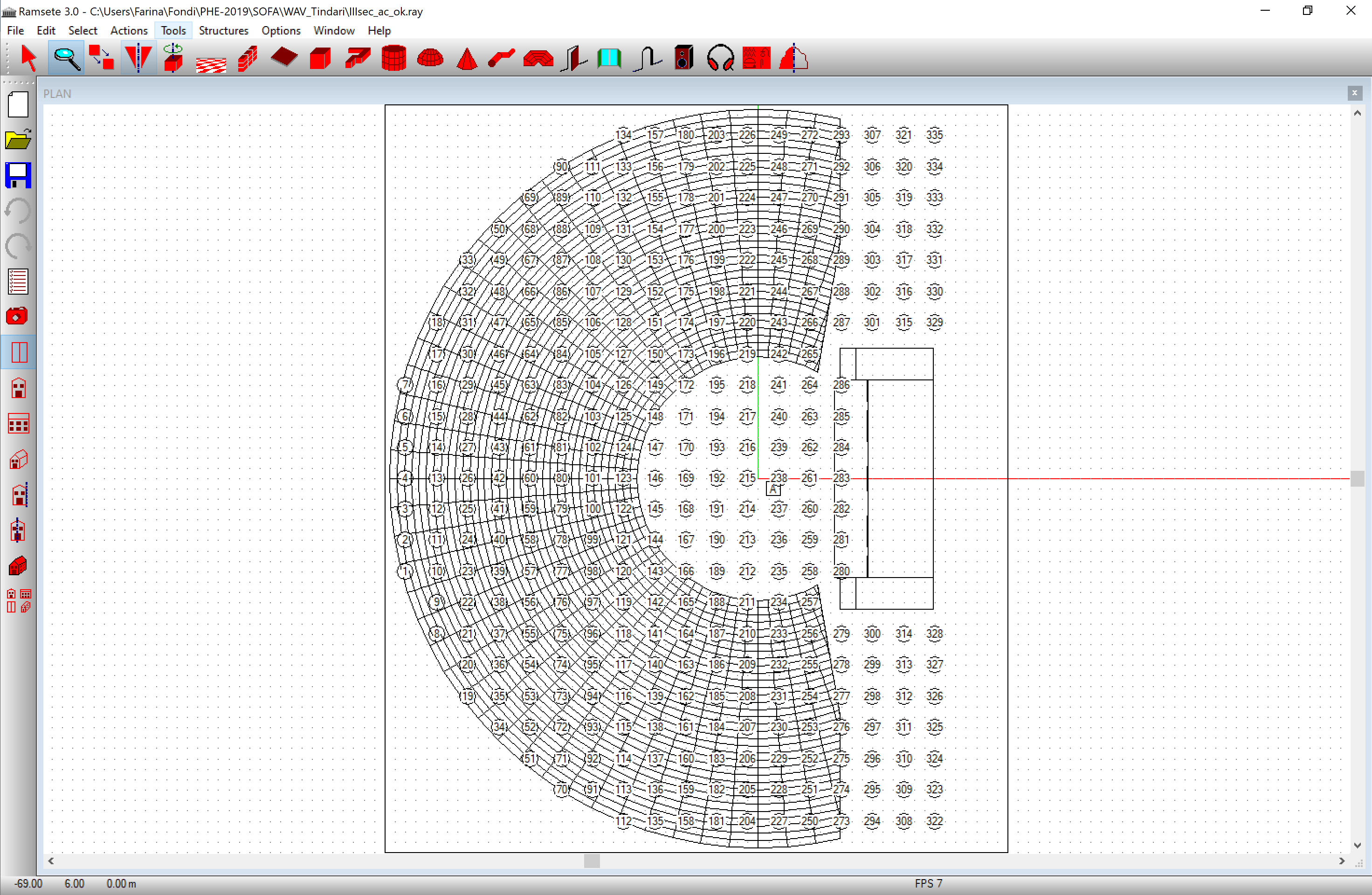 Ramview: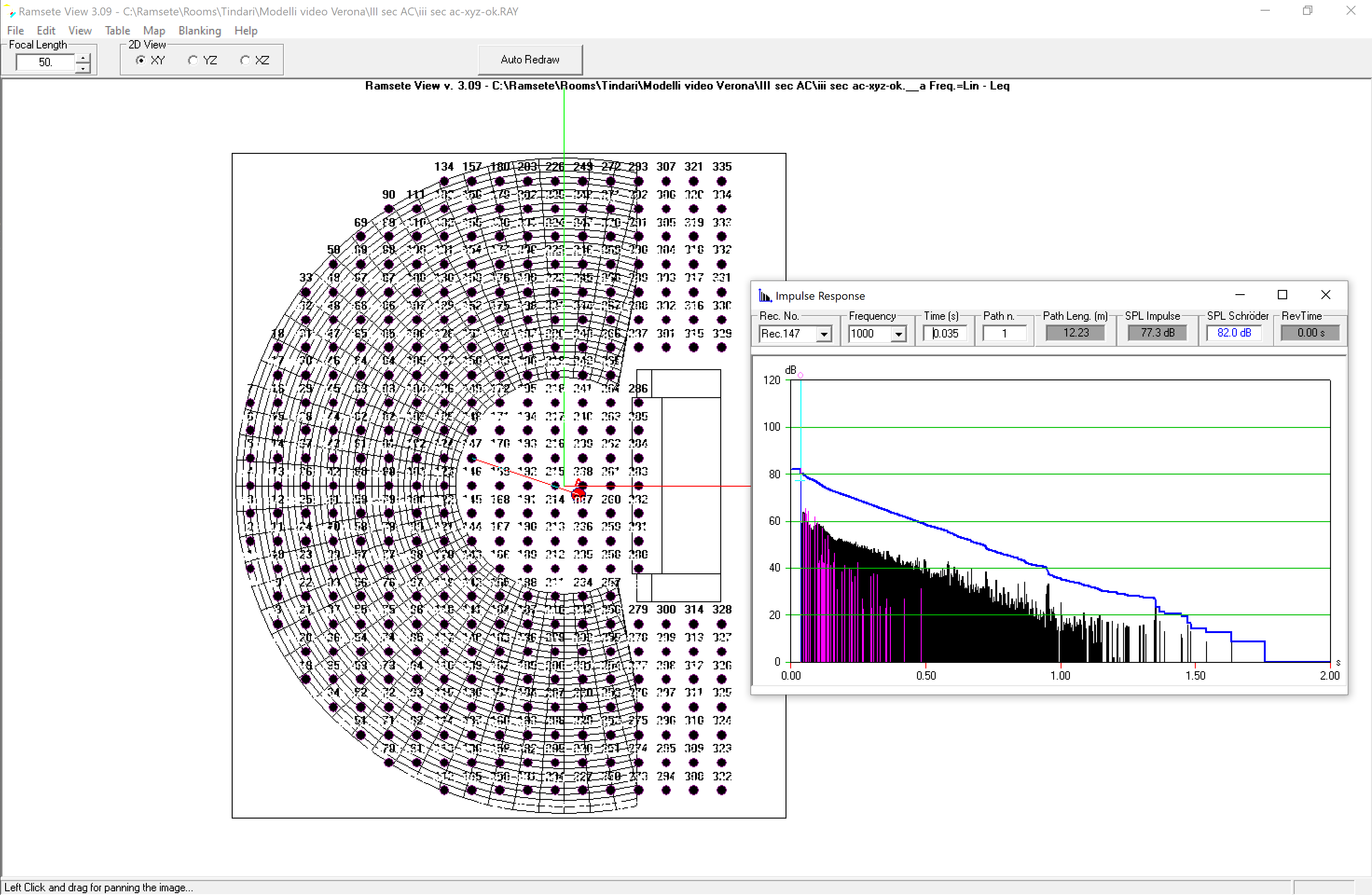 SOFA file: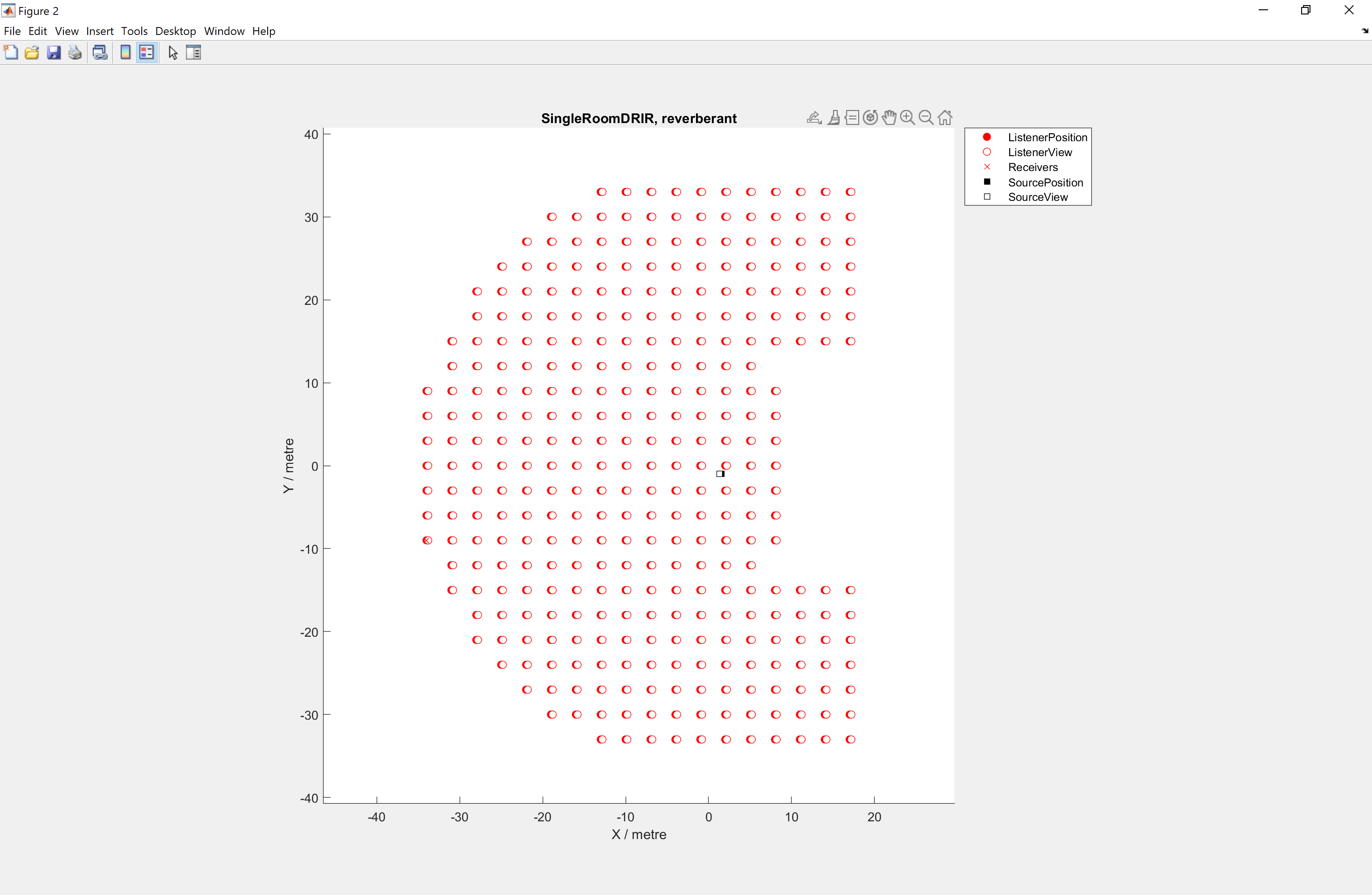 Sparta 6DOF_Convolver: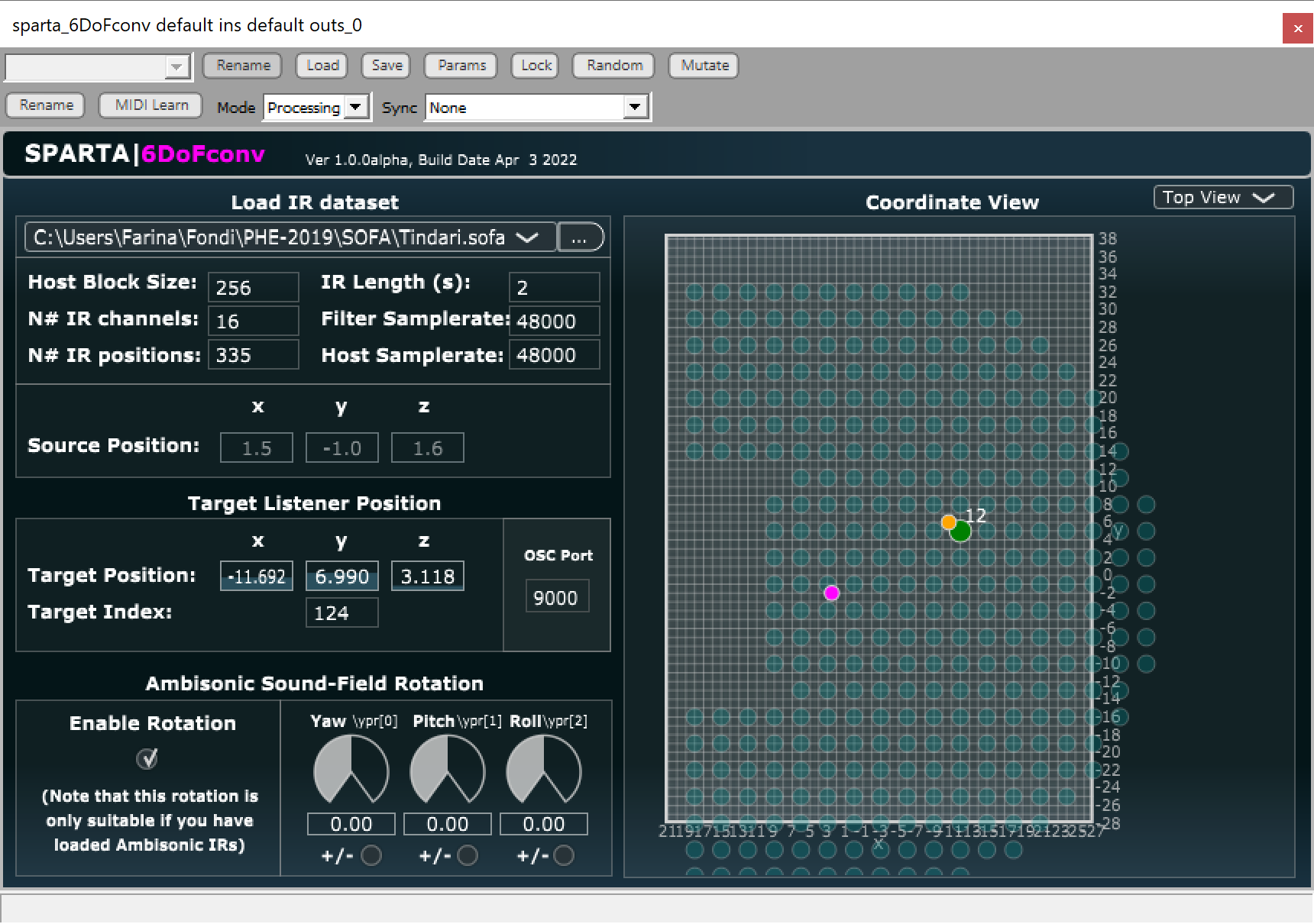 